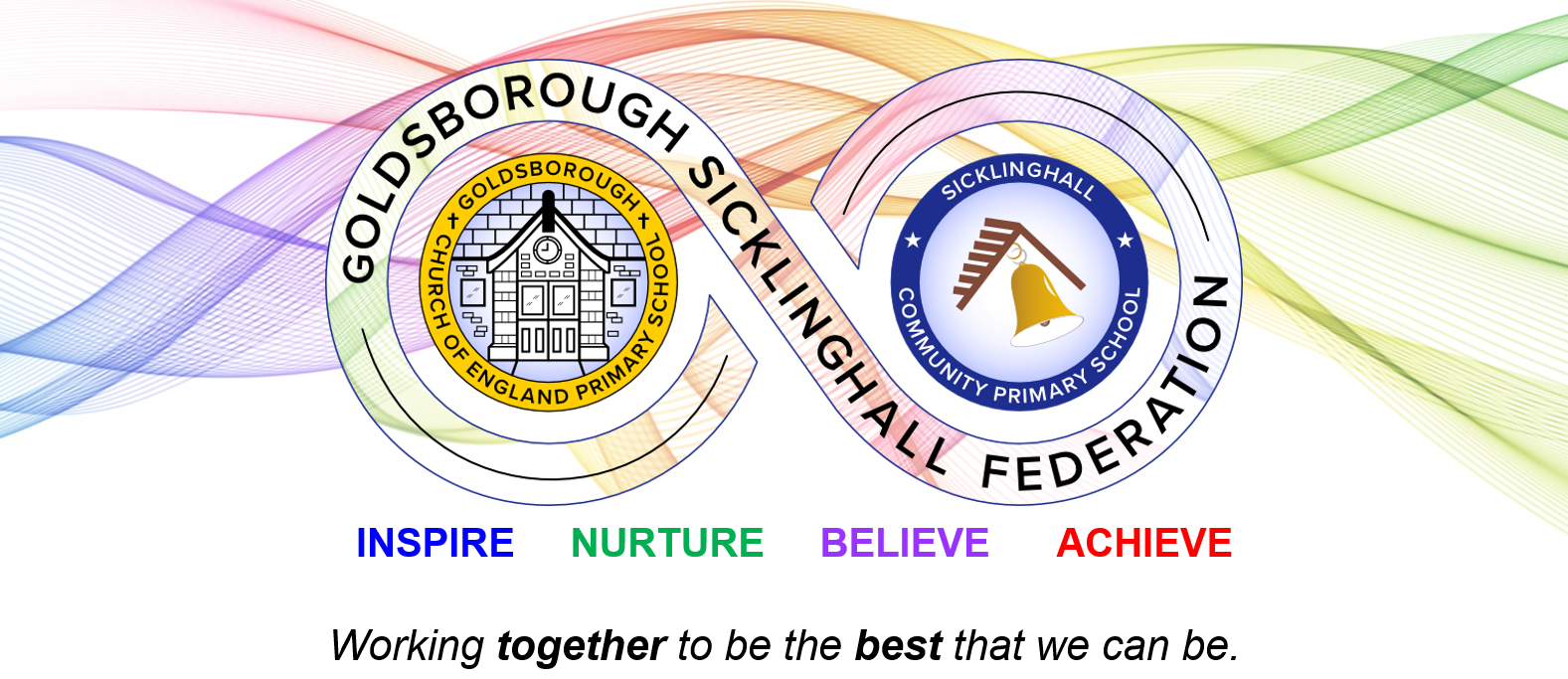 JOB ADVERT FOR A CLASS TEACHER – FEDERATED CONTRACT – MATERNITY COVER

Fixed Term – MPS Role: Class Teacher – KS2Start Date: ASAP ideally but could be February half term or EasterCan you drive? Are you looking for a supportive team to work alongside in an idyllic location close to Knaresborough and Harrogate? Are you ready for a new challenge in your career? Are you, fun, hardworking and a team-player?Come and be part of our team! Sicklinghall Community Primary School is a hidden gem! We offer a vibrant and inspirational curriculum underpinned by a unique ethos of kindness and care for all pupils. As part of the Goldsborough Sicklinghall Federation, all of our staff work relentlessly to ensure that every child in receives the best education and the best support to meet the SEMH and SEND needs.Our ethos is very much about helping the children to be the best that they can be by developing the skills that are essential to them becoming upstanding members of the community. We believe that when you develop the personal characteristics for learning first, children have the confidence to shine. Working with children is the best job in the world and as a school we encourage all staff to actively participate and organise exciting projects across both sites in our federation. Our OpportunityWe believe that a good practitioner can help develop the learning characteristics for a child’s whole academic career. We are looking to appoint an inspirational Teacher, dedicated to embedding curriculum knowledge in practical and exciting ways that challenge and engage all learners in a mixed KS2 environment. We are seeking a professional who has the self-motivation and organisation to become the best that they can be, even on a temporary maternity contract. In a small school, all staff members play a vital role in the development of our children and this maternity contract is no different. We are looking to appoint someone who will fit into the team and become a member of our school family.With tailored support from your new colleagues and leaders, we will further develop you as a practitioner and give you the skills, encouragement and experience to excel within our unique federation setting. All we ask in return is flexibility, commitment, a love of learning, initiative and pride in your work as you create those remarkable ‘lightbulb’ moments for our pupils. Children have been faced with a turbulent time at school - we are seeking someone who will go ‘above and beyond’ to secure happiness and success for all pupils.We can offer you: A warm, happy school where we value each individual child and the community in which it stands.Happy, enthusiastic and well-behaved children, eager to learn.A school within a federation offering the opportunity to work with like-minded colleagues.An opportunity for you to thrive as you continue your journey as a professional, accessing high quality support, training and resources our school leaders have to offer.A skilled Senior Leadership Team who care about your wellbeing.A hands-on, proactive team to support you every step of the way.We are looking for:A positive character who has initiative and is self-motivatedA Teacher who cares.A character who demonstrates flexibility to meet the needs of the federation.A Teacher with a sense of humour and flair for primary education who will embrace the challenges of supporting children in a mixed age class.A skilled professional who has an engaging and dynamic style of teaching.A Teacher with an understanding of SEND, SEMH and the complex needs that make up any cohort of children, who includes all children in lessons, adapting and creating resources to allow all children to thrive.A Teacher with experience of directing a TA to support individual children and to lead dynamic, same-day interventions for pupils in their class. A person who can build trust with pupils and develop their independence, resilience and self-belief.A professional who is able to manage their time effectively to meet the complex needs of any cohort to ensure that interventions and Teacher Standards are fulfilled to a high standard.Someone who has the drive and ambition to make sure our children achieve their very best, even in a short-term role, promoting excellence within the class and Key Stage and sharing expertise across the Federation.A Teacher with an understanding of the full KS2 curriculum, and leading KS2 SATsA professional who has experience of multi-tasking to combine all areas of the curriculum. We would love to meet you! Arrange to have a look around by booking a convenient time with the school administrator on adminscps@gsfederation.comPlease use the school website and Twitter account (@GS_Federation) to gather information about our schools.Interviews will be in person. There will be several tasks to complete including a lesson with the children and individual tasks. Advertisement open date: 18th January 2024.  Closing date:  Tuesday 30th January 2024 – midday.Shortlisting: W/C 31st January 2024
    
Interviews: Tuesday 6th February 2024. Please ensure you are available on this day.Application Forms should be submitted directly to adminscps@gsfederation.comWe are committed to the Safeguarding and promoting the welfare of all children. The date of commencement for this post is dependent on all safeguarding checks have been completed and returned to school.The experience in your application must demonstrate as many of the Essential and Desirable requirements and that you have the skills to meet the bullet points in the ‘We are looking for:’ section.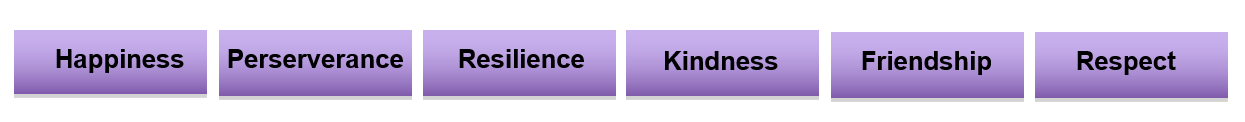 